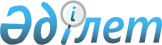 О внесении дополнений и изменений в постановление Правительства Республики Казахстан от 15 марта 1999 года № 245
					
			Утративший силу
			
			
		
					Постановление Правительства Республики Казахстан от 28 декабря 2007 года № 1343. Утратило силу постановлением Правительства Республики Казахстан от 18 октября 2013 года № 1116

      Сноска. Утратило силу постановлением Правительства РК от 18.10.2013 № 1116 (вводится в действие по истечении десяти календарных дней со дня официального опубликования).      Правительство Республики Казахстан ПОСТАНОВЛЯЕТ:

      1. Внести в постановление Правительства Республики Казахстан от 15 марта 1999 года N 245 "Об утверждении Правил исчисления, удержания (начисления) и перечисления обязательных пенсионных взносов в накопительные пенсионные фонды" (САПП Республики Казахстан, 1999 г., N 9, ст. 69) следующие дополнения и изменения: 

      в Правилах исчисления, удержания (начисления) и перечисления обязательных пенсионных взносов в накопительные пенсионные фонды, утвержденных указанным постановлением: 

      абзац седьмой пункта 3 после слова "работы" дополнить словами ", потери дохода в связи с беременностью, родами, усыновлением (удочерением) новорожденного ребенка (детей), а также в связи с уходом за ребенком по достижении им возраста одного года"; 

      абзац шестой пункта 5 изложить в следующей редакции: 

      "Центром в размере десяти процентов от ежемесячных социальных выплат на случай утраты трудоспособности и (или) потери работы, в связи с уходом за ребенком по достижении им возраста одного года, а также в размере десяти процентов от социальной выплаты на случай потери дохода в связи с беременностью, родами, усыновлением (удочерением) новорожденного ребенка (детей);"; 

      в пункте 5-1 цифры "27)" исключить; 

      абзац первый пункта 15 дополнить словами ", либо выданные Центром сведения о поступлении и движении средств вкладчика, отражающие все перечисления по данному вкладчику."; 

      в пункте 19-1 после слова "работы," дополнить словами "потери дохода в связи с беременностью, родами, усыновлением (удочерением) новорожденного ребенка (детей), а также в связи с уходом за ребенком по достижении им возраста одного года,"; 

      абзац четвертый пункта 36 изложить в следующей редакции: 

      "реестры перечисленных обязательных пенсионных взносов, удержанных из социальных выплат на случай утраты трудоспособности и (или) потери работы, потери дохода в связи с беременностью, родами, усыновлением (удочерением) новорожденного ребенка (детей), а также в связи с уходом за ребенком по достижении им возраста одного года из Государственного фонда социального страхования.". 

      2. Настоящее постановление вводится в действие с 1 января 2008 года и подлежит официальному опубликованию.        Премьер-Министр 

      Республики Казахстан 
					© 2012. РГП на ПХВ «Институт законодательства и правовой информации Республики Казахстан» Министерства юстиции Республики Казахстан
				